Formulaire de participation7ème  Salon du Fromage et des Produits laitiersCiney - EPASC, le jeudi 26 mai 2022 (10h à 18h) sous réserve d’indications contraires suite aux mesures prises en raison du covid 19ATTENTION : DATE LIMITE D’INSCRIPTION le 01 avril 2022 – PLACES  LIMITEESCOORDONNEES (A REMPLIR EN LETTRES MAJUSCULES SVP (UNE LETTRE PAR CASE)L’ASBL - ENTREPRISE - EXPLOITATION (à indiquer en toutes lettres)└─┴─┴─┴─┴─┴─┴─┴─┴─┴─┴─┴─┴─┴─┴─┴─┴─┴─┴─┴─┴─┴─┴─┴─┴─┴─┴─┴─┴─┴─┴─┴─située à (adresse du siège d'activité) :└─┴─┴─┴─┴─┴─┴─┴─┴─┴─┴─┴─┴─┴─┴─┴─┴─┴─┴─┴─┴─┴─┴─┴─┴─┴─┴─┴─┴─┴─┴─┴─CODE POSTAL └─┴─┴─┴─┘ COMMUNE └─┴─┴─┴─┴─┴─┴─┴─┴─┴─┴─┴─┴─┴─┴─┴─┴─┴─┴┴─┴─┴─┴─┴─┴─┴─┴─┴─┴TEL. └─┴─┴─┴─┘/└─┴─┴─┴─┴─┴─┴─┘ GSM. └─┴─┴─┴─┘/└─┴─┴─┴─┴─┴─┴─┘ FAX. └─┴─┴─┘/└─┴─┴─┴─┴─┴─┴─┘	E. MAIL : ......................................................................VALABLEMENT REPRESENTEE PAR :NOM └─┴─┴─┴─┴─┴─┴─┴─┴─┴─┴─┴─┴─┴─┴─┴─┴─┴─PRENOM └─┴─┴─┴─┴─┴─┴─┴─┴─┴─┴─┴─┴─┴─┘ TYPES DE PRODUCTION(S) (cochez les cases exactes) :FROMAGES :Fromage de vacheFromage fraisFromage à pâte molleFromage à pâte persilléeFromage à pâte dureFromage à pâte pressée cuiteFromage à pâte pressée non cuiteFromage de chèvreFromage de brebisFromage de bufflonnePRODUITS LAITIERS : (cocher la case  et préciser si nécessaire).FRAIS DE PARTICIPATION20€ de participation + 80€ de caution soit un total de 100€ à verser sur le compte de :Ecole – prov – Ecole de st QuentinRue de st Quentin 14 – 5590 CineyCompte : Be 68 0910 0848 8034Avec la communication : Inscription et caution Salon du Fromage 2022 + Nom de l’exploitationLa caution vous sera reversée en cas de participation effective.Le paiement fera office de validation de votre inscription et sera effectué une fois confirmation de votre inscription par les organisateurs.MATERIEL (cochez ce dont vous avez besoin, nous vous le fournirons gratuitement dans la mesure du possible)L'accès à l’électricité (je me munis de ma propre allonge de 15m et n’utilise qu’un max. de 500w).Espace souhaité en m2 :……….. m²Si d’autre(s) demande(s), merci de nous contacter (Geneviève Gélis 081/77.52.10- genevieve.gelis@province.namur.be ou Caroline Famerée -081/77.57.53 ou  0498/75.85.32 – caroline.fameree@province.namur.be)Veuillez- vous munir votre/vos propre(s) frigo(s) ou comptoir(s)-frigo(s) SVP.Si vous rencontrez un problème, veuillez nous en informer le plus tôt possible !!!!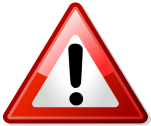 Je confirme que tous les renseignements ci-dessus sont complets et sincères.Fait à …….……….…., le └─┴─┘/└─┴─┘/└─┴─┴─┴─┘LaitGlaceBeurreYaourtCrèmeAutres : 